О назначении уполномоченного лицаВ соответствии с Федеральным законом от 21 декабря 2001 года № 178-ФЗ «О приватизации государственного и муниципального имущества», Уставом Старонижестеблиевского сельского поселения Красноармейского района, планом приватизации объектов, находящихся в муниципальной собственности Старонижестеблиевского сельского поселения Красноармейского района на 2019 год, утвержденным решением Совета Старонижестеблиевского сельского поселения Красноармейского района от 24 января 2019 года № 60\3 «Об утверждении программы приватизации объектов недвижимости, находящихся в муниципальной собственности Старонижестеблиевского сельского поселения Красноармейского района на 2019 год»:1. Назначить уполномоченным лицом администрации Старонижестеблиевского сельского поселения Красноармейского района, участвующим в организации и проведении аукциона «О приватизации муниципального имущества», расположенного по адресу: Российская Федерация, Краснодарский край, Красноармейский район, х. Восточный, ул. Калинина, 1 общей площадью 208,6 кв.м., кадастровый номер23:13:0404001:178, земельный участок общей площадью 2430 кв.м. с кадастровым номером 23:13:0404001:177, главного специалиста по бухгалтерскому учету администрации Старонижестеблиевского сельского поселения Красноармейского района (Л.Н. Силкину), наделив ее соответствующими полномочиями.2. Контроль за выполнением настоящего распоряжения возложить на заместителя главы Старонижестеблиевского сельского поселения Красноармейского района Е.Е. Черепанову.3. Настоящее постановление вступает в силу со дня его подписания.Глава Старонижестеблиевского сельского поселения Красноармейского района 						           В.В. Новак2ЛИСТ СОГЛАСОВАНИЯк проекту распоряжения администрации Старонижестеблиевскогосельского поселения Красноармейского района от ________________№_____«О назначении уполномоченного лица»Проект подготовлен и внесен: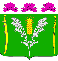 АДМИНИСТРАЦИЯСТАРОНИЖЕСТЕБЛИЕВСКОГО СЕЛЬСКОГО ПОСЕЛЕНИЯ КРАСНОАРМЕЙСКОГО РАЙОНАРАСПОРЯЖЕНИЕАДМИНИСТРАЦИЯСТАРОНИЖЕСТЕБЛИЕВСКОГО СЕЛЬСКОГО ПОСЕЛЕНИЯ КРАСНОАРМЕЙСКОГО РАЙОНАРАСПОРЯЖЕНИЕ«__26__» ____08______2019г.№ __41-р_станица Старонижестеблиевскаястаница СтаронижестеблиевскаяГлавным специалистомпо юридическим вопросам администрации Старонижестеблиевского сельского поселенияКрасноармейского районаТ.А. ФилимоноваПроект согласован:Заместитель главы Старонижестеблиевского сельского поселения Красноармейского районаЕ.Е. ЧерепановаНачальник общего отдела  администрации Старонижестеблиевского сельского поселения Красноармейского районаН.В. Супрун